   Evidence Based Library and Information Practice 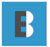 Evidence SummaryPoint-of-Care Healthcare Databases Are an Overall Asset to Clinicians, but Different Databases May Vary in Usefulness Based on Personal PreferencesA Review of:Chan, R. & Stieda, V. (2011). Evaluation of three point-of-care healthcare databases: BMJ Point-of-Care, Clin-eguide and Nursing Reference Centre. Health and Information Libraries Journal, 28(1), 50-58. doi: 10.1111/j.1471-1842.2010.00920.x Reviewed by:Carol D. HoweReference Librarian/Assistant ProfessorGabriele Library, Immaculata UniversityImmaculata, Pennsylvania, United States of AmericaEmail: chowe@immaculata.edu Received: 02 Aug. 2011					Accepted: 15 Oct. 2011 2011 Howe. This is an Open Access article distributed under the terms of the Creative Commons‐Attribution‐Noncommercial‐Share Alike License 2.5 Canada (http://creativecommons.org/licenses/by‐nc‐sa/2.5/ca/), which permits unrestricted use, distribution, and reproduction in any medium, provided the original work is properly attributed, not used for commercial purposes, and, if transformed, the resulting work is redistributed under the same or similar license to this one.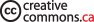 AbstractObjective – To evaluate the usefulness of three point-of-care healthcare databases (BMJ Point-of-Care, Clin-eguide, and Nursing Reference Centre) in clinical practice.Design – A descriptive study analyzing questionnaire results. Setting – Hospitals within Alberta, Canada’s two largest health regions (at the time of this study), with a third health region submitting a small number of responses. Subjects – A total of 46 Alberta hospital personnel answered the questionnaire, including 19 clinicians, 7 administrators, 6 nurses, 1 librarian, 1 preceptor, and “some” project coordinators. Subjects were chosen using a non-probability sampling method.Methods – The researchers developed an online questionnaire consisting of 17 questions and posted it on the University of Calgary’s Health Sciences Library and the Health Knowledge Network websites. The questions, in general, asked respondents how easy the databases were to search and use, whether the database content answered their clinical questions, and whether they would recommend the databases for future purchase. Most questions required a response for each of the three databases. The researchers collected quantitative data by using a Likert scale from 1 to 5, with 5 being the most positive answer and 1 being the most negative. They collected qualitative data by asking open-ended questions. Main Results – With regard to ease of searching, BMJ Point-of-Care (BMJ) received the greatest number of responses (71%) at level 5. A smaller number of respondents (56%) rated Nursing Reference Centre (NRC) at level 5. Clin-eguide received 59% of the responses at level 5, but it also received the greatest number of responses at the next highest level (level 4). Respondents rated all three databases similarly with regard to levels 1 and 2.Regarding how easy the resources were to learn, most respondents rated all three databases as easy to learn (BMJ, 77%; Clin-eguide, 72%; and NRC, 68%). Very few respondents thought any of the databases were difficult to learn. The researchers gleaned from open-ended questions that the respondents generally thought all three databases were faster and easier to use than the conventional databases they had used. Respondents did not always agree with one another, however, about which features they liked or why.With regard to content, most respondents agreed that the information in all three databases was relevant to their needs (94.6% for Clin-eguide and 87.9% for BMJ and NRC). Respondents also generally agreed that all three databases answered their questions to a high degree. Clin-eguide had the highest percentage of answers at levels 4 and 5 and the lowest percentage of answers at level 2. NRC was the reverse, with the lowest percentage of answers at levels 4 and 5 and the highest percentage of answers at level 2. Still, the researchers felt that all three databases answered respondents’ questions to a similar degree. In the open-ended questions, respondents voiced additional likes and dislikes about content, but again, answers among respondents were not consistent with one another. Respondents were asked how often they would use the resource if it were available though their library. The majority of BMJ users reported that they would use it extensively or moderately. About 36% and 39% of NRC users reported they would use it extensively or moderately, respectively; while 43.5% and 34.8% of Clin-eguide users reported they would use it extensively or moderately, respectively. When asked if they would recommend the resource for the library, 84.8% would recommend Clin-eguide, 75% would recommend BMJ, and 67.6% would recommend NRC. The open-ended questions generally indicated that respondents would recommend all three databases. Regarding how respondents preferred training on these resources, users preferred online tutorials to learn Clin-eguide and NRC. Users preferred website tips and instruction to learn BMJ. The least preferred methods of training for all three databases were live demonstration and classroom training. Conclusion – None of the databases particularly stood out with regard to usability and content. The respondents generally liked all three databases. It is important to note, however, that detailed comparisons among the databases were difficult to make. First, respondents did not always give an answer for all three databases for a given question. Because of this, and to present a more meaningful analysis, the researchers often reported the number of respondents who answered a certain way as a percentage rather than a number. Second, although the respondents generally liked all three databases, opinions about likes and dislikes were not consistent among respondents. For example, one respondent thought the NRC and Clin-eguide interfaces were more difficult to navigate than BMJ, while another respondent thought BMJ had the harder-to-navigate interface. The researchers felt that respondents’ prior experience with the databases may have influenced their preferences. They were unable to determine if the respondents’ professional interests had any influence on their preferences. Inconsistent responses made it difficult for researchers to assign an overall value to a given database. Therefore, this survey did not help to make definitive purchasing decisions. The researchers felt they would have to look at each resource much more carefully to make such a decision.The researchers noted several ideas for future research of this sort. They acknowledged that the sample size was not big enough to determine statistical significance and thought that better marketing of the questionnaire may have increased the numbers. They also thought that it would be interesting to observe the respondents using the databases in real-time to find out such things as: what information they require in their daily work, how long it takes them to find it, and what they do with it once they find it. Commentary Point-of-care databases are a relatively new addition to the clinicians’ toolbox. The purpose of such databases is to give clinicians quick access to reliable information that can be used to treat their patients in real time. As with any database, librarians need to evaluate point-of-care databases before making expensive purchasing decisions. The objective of this study was to do just that. While the researchers met this objective, the results were less than satisfying. Out of the three databases, there was no clear winner that would lead the researchers to purchase one database over the others. Thus, the value of this study is not necessarily the evaluation of the databases at hand but the implications for further research of this type. One problem was the small sample size, a problem further exacerbated by the fact that respondents did not always give an answer for each of the three databases. A larger number of respondents could have alleviated this. In order to get more respondents, the researchers thought in hindsight that they could have posted a note about the survey prior to users entering the databases, and then directed users to the survey when they were finished searching. Additional marketing efforts could also have helped increase the number of respondents. Judging from the results of this study, the researchers could hardly make a sound purchasing decision. It is not enough that the respondents would probably be happy with any of the three databases. It was clear from the open-ended questions that users had definite opinions about the features and content of the different databases. What is missing from this research is perhaps a connection between the users’ comments and the type of task they were trying to accomplish at the time of comment. Is one database better than the others for point-of-care versus post-care versus non-care information research? The researchers also could not determine if the clinicians’ professional interests influenced their preferences. Do oncology nurses prefer one database while plastic surgeons prefer another? Such information would help librarians to make purchasing decisions within the framework of clinicians’ work and interests. Overall, this study is a valuable contribution to the evaluative process of point-of-care databases. The researchers have provided a good basic analysis of three important point-of-care databases: BMJ Point-of-Care, Clin-eguide, and Nursing Reference Centre. More importantly, however, they have provided valuable insight for future research of this type.  